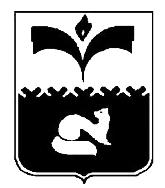 ДУМА ГОРОДА ПОКАЧИХанты-Мансийский автономный округ - ЮграРЕШЕНИЕ        от  21.02.2014			                                    	    № 15Об итогах  оперативно-служебной деятельности отдела Министерствавнутренних дел России по городу Покачи за  2013 годРассмотрев отчет отдела Министерства внутренних дел России по г. Покачи «Об итогах оперативно-служебной деятельности отдела Министерства внутренних дел России по городу  Покачи за  2013 год», Дума городаРЕШИЛА:Отчет отдела Министерства внутренних дел России по г. Покачи «Об итогах  оперативно-служебной деятельности отдела Министерства внутренних дел России по городу Покачи за 2013 год» принять к сведению (приложение).Председатель Думы города Покачи                                                                      Н.В. Борисова                                                                                              Приложениек решению Думы города Покачи                от 21.02.2014 №  15Отчет об итогах  оперативно-служебной деятельности  ОМВД России по городу Покачи  в рамках обеспечения общественной безопасности и охраны правопорядка на территории города за 2013 годУсилия личного состава ОМВД России по г. Покачи  в 2013 году были сосредоточены на приоритетных направлениях оперативно-служебной деятельности, определенных решением коллегии Министерства внутренних дел от 08 февраля 2013 года № 1км и Директивой Министра внутренних дел от 31 октября  2012 года № 1дсп. Штатная численность  ОМВД России по г.Покачи   по состоянию на 01.01.2014г. – составляет 79 человек (71 аттестованных и 8 вольнонаемных сотрудников).	                    За 2013 год в ОМВД России по г.Покачи всего поступило и зарегистрировано 2660 заявлений и сообщений о преступлениях и иной информации о происшествиях,  что выше уровня прошлого года  на 4,8 %. (АППГ-2539). За отчетный период произошел рост регистрируемой преступности. По результатам рассмотрения заявлений и сообщений принято решений о возбуждении 233 уголовных дел (АППГ-217; +7,4%). Рост произошел преимущественно за счет выявления экономических преступлений (увеличение почти в 2,5 раза; с 16 до 39). При увеличении массива зарегистрированных преступлений, повысилась и раскрываемость преступлений по всем линиям на 2,8%, с 67,7%  прошлого года до 70,5% в текущем году. Что является 6-м показателем по раскрываемости среди остальных городов округа. Среднеокружной – 61,7%. Структура преступности за 2013 год выглядит следующим образом: имущественные преступления – 109 преступлений (что составляет 46,8% от общего числа зарегистрированных преступлений), АППГ-137(63,1%); преступления против личности – 49 (21%), АППГ-31(14,3%); экономические преступления – 39 (16,7%), АППГ-16 (7,4%); наркопреступления – 18 (7,7%), АППГ-17(7,8%); иные – 18 (7,7%), АППГ-  (7,4%).Говоря о структуре преступности необходимо отметить, что не смотря на снижение регистрации имущественных преступлений со 137 до 109, их доля в общей массе остается подавляющей или как уже было отмечено – 46,8% т.е. почти половина всех преступлений. Из блока имущественных преступлений меньше зарегистрировано краж – 82 (АППГ-103), грабежей -2 (АППГ-4), неправомерного завладения транспортных средств – 5 (АППГ-16), умышленного уничтожения чужого имущества – 3 (АППГ-6). В свою очередь отмечен рост мошенничеств с 7 до 16 таких преступлений. Раскрываемость имущественных преступлений составила 61,8% (АППГ-68,6%). Несмотря на снижение раскрываемости с АППГ на 6,8%, это все же 5 показатель в округе. Существенно, а именно на 58,1% возросло количество зарегистрированных преступлений против личности или в абсолютных цифрах с 31 преступления в 2012 году до 49 преступлений в 2013 году. Рост обусловлен с новым подходом, согласованным с Прокуратурой г.Покачи в квалификации побоев по части 2 ст.116 УК РФ из «хулиганских побуждений». Данное новаторство считаю положительно повлияло на профилактику совершения более тяжких преступлений и позволило привлечь к ответственности лиц ранее избегавших наказания за причинение телесных повреждений на улицах, т.к. по  части 1 ст. 116 УК РФ в мировой суд никто из потерпевших не обращался. Раскрываемость преступлений против личности составила – 87,5%, что выше прошлого года на 4,2% и  является 8 показателем в округе.Говоря о выявляемости преступлений, где необходимо работать не по факту совершенного преступления, а от лица к преступлению констатирую, что как по линии БЭП так и по линии НОН достигнут рост выявленных преступлений. По линии БЭП выявлено 39 преступлений (АППГ-16), по линии НОН – 18 преступлений (АППГ-17).В 2013 году на 68,3% отмечается рост зарегистрированных тяжких и особо тяжких преступлений. 69 преступлений зарегистрировано в 2013 году против 41 преступления в 2012 году, что составляет 29,6% от общего числа зарегистрированных преступлений. Рост регистрации тяжких и особо тяжких преступлений также обусловлен увеличением количества выявленных преступлений экономической направленности.Структура тяжких особо тяжких преступлений выглядит следующим образом:экономических преступлений – 56,5%наркопреступлений – 23,1%общеуголовной направленности – 20,4%   Как и в прошлом году не допущено совершения таких тяжких преступлений как убийств,  причинения тяжкого вреда здоровью, изнасилований, разбоев, грабежей с применением насилия, вымогательств.В  4 раза больше раскрыто тяжких и особо тяжких преступлений –  56, АППГ – 14, нераскрытыми остались  20 преступлений, что на уровне показателей  2012 года. Раскрываемость тяжких особо тяжких преступлений составила – 73,7%, АППГ всего – 41,2%. Это 3-й показатель по раскрываемости тяжких и особо тяжких преступлений по ХМАО-Югре. Достигнуты положительные результаты работы в раскрытии преступлений прошлых лет. Непосредственно сотрудниками уголовного розыска раскрыто 7 преступлений прошлых лет, АППГ (3). В ходе раскрытия и расследования преступлений привлечено к уголовной ответственности 128 лиц, АППГ – 98 (+30,6%). В основном преступления совершаются гражданами по своей натуре склонными к антиобщественному поведению. Это лица ранее совершавшие правонарушения, либо злоупотребляющие алкоголем и наркотиками. Криминологическая характеристика лиц, совершающих преступления выглядит следующим образом: 53,1% – ранее переступившие закон, в том числе 28,1% – ранее судимые;46,1% – не имеют постоянного источника дохода; 34,4% – совершили преступления в состоянии опьянения; 9,4% – вахтовики;  9,4% – составляют женщины;Возросло количество совершаемых преступлений в общественных местах – с 66 до 76 преступлений и пьяной преступности с 47 до 51 преступления.Предпринятыми мерами удалось сдержать уличную преступность, как и в прошлом году зарегистрировано по 32 таких преступления, а также  снизить с 37 до 36  количество преступлений совершенных ранее судимыми. Благодаря профилактической работе существенна снижена подростковая преступность с 21 до 8 преступлений, групповая преступность с 25 до 11 преступлений, бытовая с 11 до 10 преступлений.Указанные статистические сведения приведены в таблице:Анализ результатов деятельности ОМВД России по г.Покачи по исполнению административного законодательства показывает, что за отчетный период  выявлено 1529 административных правонарушений (АППГ – 1618).  Уменьшение  на 89 административных правонарушений (-1,5%).	По статьям, предусмотренным КоАП РФ, выявлено 1299 административных правонарушений (АППГ –1338). Уменьшение  на 39 административных правонарушений  или (- 2,9%).По статьям, предусмотренным Законом ХМАО «Об административных правонарушениях», выявлено 230 административных правонарушений (АППГ – 280). Снижение на 50 административных правонарушения (-17,1%)	По всем выявленным административным правонарушениям составлены протоколы.Основные статьи административного законодательства:	Как и в прошлом году, большее количество правонарушений, посягающих на общественный порядок,  совершается гражданами, находящимися   в состоянии опьянения в вечернее и ночное время суток. Основным контингентом правонарушителей являются  граждане, не имеющие постоянного источника доходов, места жительства, с неорганизованным досугом, а также вахтовиками. Что же касается работающего населения, то, чаще всего, ими совершаются правонарушения после распития спиртных напитков в питейных заведениях города.Из общего числа составленных протоколов об административных правонарушениях приняты решения:-Должностными лицами ОМВД России по г.Покачи - 555 административных материалов (АППГ-436). - по подведомственности было направлено 974 материал (АППГ-1159), из которых: по месту жительства правонарушителя, в другие ОМВД России направлено –111 административных материала  (АППГ-154). на рассмотрение в административную комиссию -207 (АППГ-231). в суд направлено 508 (АППГ-600). По решению Суда административному аресту подвергнуто  по 195 материалам (АППГ- 236). В области безопасности дорожного движения не удалось сократить количество учетных ДТП, отмечен кратный рост ДТП со смертельным исходом – 4 , в т.ч. и 1 несовершеннолетний ребенок  АППГ-1, детей -0. Несмотря на проведенный массив профилактических мероприятий, это и выявление более 6.000 административных протоколов (что на уровне прошлого года), тесной работе с Администрацией города по установке искусственных неровностей, систем автоматической фиксации правонарушений, ряду проведенных ОПМ, в итоге все же не удалось минимизировать рост ДТП с погибшими и роста ДПТ с механическими повреждениями (219-171). Немного снижено кол-во раненых в ДТП, с 15 по 13 человек.   	 За отчетный период было выявлено 6018 (АППГ– 6014; + 0,1%)  административных правонарушений.Таблица в области безопасности дорожного движения:	ОМВД России по г.Покачи совместно с Администрацией города в области обеспечения безопасности дорожного движения в 2013 году проведена определенная работа. В соответствии с постановлением Правительства ХМАО-Югры  №396-п от 20 октября 2012 года, разработан комплексный план мероприятий по развитию аппаратно-програмного комплекса «Безопасный город» на территории города Покачи. Проводится  планомерная работа  по установке на выездах из города приборов фото-видео фиксации административных правонарушений. Произведена установлена искуственных неровностей. Говоря об обеспечении общественной безопасности и охране правопорядка на территории города Покачи необходимо отметить, что данная работа  по прежнему строится в тесном взаимодействии с органами исполнительной власти, в частности с Администрацией города, законодательной власти – Думой города, государственных органов – Прокуратуры, Судом, другими правоохранительными органами, предприятиями и учреждениями города, общественными и религиозными обьединениями, а также населением.В большей степени такое взаимодействие осуществляется с Администрацией города Покачи. Организовано еженедельное информирование Мэра города о состоянии криминогенной обстановки и результатах деятельности органов внутренних дел.  На постоянной основе осуществляют свою работу ряд межведомственных комиссий,  возглавляемых главой города и его заместителями, в которых принимают непосредственное участие и представители ОМВД России по г.Покачи, это: межведомственная комиссия по профилактике правонарушений, АТК, антинаркотическая комиссия, межведомственный Совет по противодействию коррупции, Комиссия по делам несовершеннолетних, по БДД и другие. Принимаемые на комиссиях решения, с привлечением всех субьектов профилактики позитивно сказываются на криминогенной обстановке в городе, в области обеспечения безопасности и охраны общественного порядка, а также профилактики, как административных правонарушений, так и преступлений.В соответствии с постановлениями Главы города Покачи №685 от 16.07.2012 года и №1057 от 25.10.2012 года продолжают свою работу, курируемые отделом МВД России по г.Покачи – Добровольная народная дружина и родительско-педагогический патруль соответственно.По состоянию на 01.01.2014 г.  в добровольной дружине зарегистрировано 49 граждан.  В 2013 году организовано 23 выхода членов ДНД на охрану общественного порядка, всего в  отчетном периоде  на охрану общественного порядка  привлекалось  73 члена ДНД,  выявлено с участием ДНД:  7 административных правонарушений, из них: (ст.20.1. КОАП РФ - 2; ст. 20.21 КоАП РФ - 5),  проведено 63  профилактических бесед, преступлений не выявлено.          Также  членами  родительско – педогогического  патруля осуществлено 14  выходов на охрану общественного порядка. Проверено 96 мест концентрации молодежи, проведено 55 профилактических бесед с несовершеннолетними, выявлено 4 административных правонарушения, а именно по ч.1 ст.5.35 КоАП РФ-2, ч.2 ст.18 Закона ХМАО-1, ч.3 ст.6.10 КоАП РФ-1.За 12 месяцев 2013 года сотрудниками ОМВД России по г.Покачи  обеспечена охрана общественного порядка на проходящих  на территории города различных культурно-массовых мероприятиях: встреча выпускников, лыжня России, Дня Победы, Дня знаний, Дня работников нефтяной и газовой промышленности, Дня города, Нового года и Рождества Христова, религиозных праздников –масленица и навруз и других. Всего по направленным заявкам от Администрации города, других учреждений города сотрудниками ОМВД обеспечена охрана правопорядка в 23 таких мероприятиях, на которых нарушений общественного порядка и угрозы общественной безопасности не допущено. 	В 2013 году сотрудниками ОМВД России по г.Покачи проведено 36  разноплановых межведомственных оперативно-профилактических мероприятий и операций (АППГ-39).Весомую лепту в охране общественного порядка продолжают вносить сотрудники ЧОП «Луком-А». По совместному соглашению сотрудники данного охранного предприятия еженедельно принимают непосредственное участие в охране общественного порядка в общественных местах и на улицах города. Всего за  отчетный период проведено 22 совместных мероприятия по охране общественного порядка, в которых было задействовано 66 сотрудников ЧОП. Всего совместно с ЧОП выявлено 49 правонарушений, из них посягающих на охрану общественного порядка - 18. Кроме этого сотрудники ЧОП «Луком-А» принимали участие или оказывали помощь в раскрытии 2-х преступлений.За 2013 год  проведено 6 заседаний   Общественного совета при ОМВД России по г.Покачи. Продолжена работа приемной Общественного совета. В настоящее время в связи с истечением 2-х летнего срока осуществлено переизбрание членов Общественного совета. Его качественный состав изменился не значительно. На ноябрь запланировано заседание Общественного совета в новом составе с избранием Председателя.        Исходя из вышеприведенного анализа можно констатировать, что в целом ситуация  на территории, обслуживаемой ОМВД России по г.Покачи соответствует сложившейся ситуации в социально-экономической, демографической и политической сфере города Покачи и остается контролируемой. В соответствии с критериями оценки, утвержденные Приказом МВД РФ № 1310-. оперативно-служебная деятельность ОМВД России по г.Покачи оценивается «положительно» (по рейтингу 3 место в округе из 21-го территориального отдела МВД в ХМАО-Югре).  2013год2012год+_% кАППГДоля вобщеймассеВсего зарегистрировано2332177,4В т.ч. направлено в суд16612532,871,2приостановлено746317,531,7% расследованных70,567,72,8Всего зарег. тяж. и особо тяжких694168.329,6В т.ч. направлено в суд5614300,024,0Приостановлено2020-8,6% расследованных73,741,232,5Имущественные  (без эконом.)109137-20,446,8% расследованных61,868,6-6,8Против личности всего493158,121,0% расследованных87,583,34,2Раскрыто преступл. прошлых лет73133,33,0Зарегистрировано по  линии НОН18175,97,7Всего выявлено экономических3916143,816,7В общественном месте766615,232,6В т.ч. на улице3232-13,7Подростковая821-61,93,4Ранее судимыми3637-2,715,4Групповая1125-56,04,7Пьяная51478,521,8Иностранцами4333,31,7Организованная00-Бытовая1011-9,04,3Кражи82103-20,435,2% расследованных56,571,1-14,62013год2012год+_% кАППГВыявлено административных правонарушений всего15291618-5,5- ст. 20.1 КоАП РФМелкое хулиганство88402-78,1- ст. 20.20-20.22 КоАП РФПоявление, распитие алког.продукции684538+27,1- ст. 19.15 КоАП РФПроживание без регистрации9180+13,7- ч.1 ст. 20.25 КоАП РФНе уплата административного штрафа5525+120,0- ст. 18.8-18.9 КоАП РФМиграционного законодательства2639-33,3- ст. 19.3 КоАП РФНеповиновение сотруднику полиции2730-10,0- ст. 10 ХМАОНарушение покоя граждан126110+14,5-ст. 18 ХМАОНахождение детей на улице без родителей2253-58,52013год2012год+_% кАППГЗарегистрировано автотранспорта578054875,3Зарегистрировано ДТП с пострадавшими118+37,5В них погибло41+300Ранено1315-13,3ДТП с участием детей и подростков21+100В них погибло10+100Ранено11-ДТП  с механическими повреждениями219171+28,0В т.ч в состоянии опьянения1310+30,0Количество административных правонарушений60186014+0,1-ст. 12.8 КоАП РФУправление т/с в нетрезвом состоянии9163+44,4-ст. 12.26 КоАП РФОтказ от прохождения мед. освидет-я1311+18,2-ст. 12.9 КоАП РФПревышение скорости  22862675-14,5-ст. 12.7 КоАП РФУправление без прав или «лишенник» 6850+36,0-ст. 12.12 КоАП РФПроезд на запрещ. сигнал светофора3411+209,1-ст. 12.15 ч.4 КоАП РФВыезд на встречную полосу2120+5,0